Уважаемые руководители!Комитет по образованию Администрации муниципального образования «Смоленский район» Смоленской области представляет выписку из плана работы комитета по образованию на июнь 2022 года для руководства в работе.Дополнительно сообщаем, что в план работы комитета по образованию в течение месяца могут вноситься изменения. Заместитель председателя комитета по образованию                                                           Е.Ф. СиницинаПлан мероприятий комитета по образованию Администрации муниципального образования«Смоленский район» Смоленской области на июнь 2022 года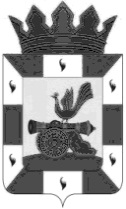 РОССИЙСКАЯ ФЕДЕРАЦИЯКомитет по образованиюАдминистрациимуниципального образования«Смоленский район»Смоленской областиг .Смоленск, проезд М.Конева,д.28е,Тел. 55-51-52, 62-31-49, 55-63-94E-mail: obr_smolray@admin-smolensk.ruот 31.05.2022 № 2096Руководителям образовательных организаций Смоленского районаДатаМероприятияКонтингентКонтингентОснованиедля включения в планМесто и время проведенияМесто и время проведенияОтветственныеФорма представления результата01.06.2022Праздничные мероприятия, посвященные Дню защиты детейОбучающиеся ОО летних  оздоровительных лагерей с дневным пребываниемОбучающиеся ОО летних  оздоровительных лагерей с дневным пребываниемМуниципальная  программа «Развитие системы общего образования  в муниципальном образовании «Смоленский район» Смоленской области на 2020-2022 годы»Образовательные организацииОбразовательные организацииЛепихова Е.А.Фото-отчетС 01 по 07. 06.2022Проведение учебных сборовОбучающиеся 10-х классовОбучающиеся 10-х классовГодовой план работы комитета по образованию (приказ от 17.12.2021 № 549 «Об утверждении плана работы комитета по образованию Администрации муниципального образования «Смоленский район» Смоленской области на 2022 год»Образовательные организацииОбразовательные организацииКопылова В.А.Отчет01.06.2022Проведение ОГЭ по  физике, химии, биологии, историиОбучающиеся 9-х классовОбучающиеся 9-х классовПриказ  Министерства Просвещения России и Рособрнадзора от 07.11.2018 № 189/1513 «Об утверждении Порядка проведения государственной итоговой аттестации по образовательным программам основного общего образования»МБОУ Печерская СШМБОУ Печерская СШСиницина Е.Ф.Прохоренкова Т.В.Протокол02.06.2022Проведение ЕГЭ по математике профильнойОбучающиеся 11-х классовОбучающиеся 11-х классовПриказ Министерства Просвещения России и Рособрнадзора от 07.11.2018 № 190/1512 «Об утверждении Порядка проведения государственной итоговой аттестации по образовательным программам среднего общего образования»МБОУ Пригорская СШМБОУ Пригорская СШСиницина Е.Ф.Копылова В.А.Протокол03.06.2022Проведение ЕГЭ по математике базовойОбучающиеся 11-х классовОбучающиеся 11-х классовПриказ Министерства Просвещения России и Рособрнадзора от 07.11.2018 № 190/1512 «Об утверждении Порядка проведения государственной итоговой аттестации по образовательным программам среднего общего образования»МБОУ Печерская СШ, МБОУ Пригорская СШМБОУ Печерская СШ, МБОУ Пригорская СШСиницина Е.Ф.Копылова В.А.Протокол06.06.2022Проведение ЕГЭ по физике, историиОбучающиеся 11-х классовОбучающиеся 11-х классовПриказ Министерства Просвещения России и Рособрнадзора от 07.11.2018 № 190/1512 «Об утверждении Порядка проведения государственной итоговой аттестации по образовательным программам среднего общего образования»МБОУ Пригорская СШМБОУ Пригорская СШСиницина Е.Ф.Копылова В.А.Протокол07.06.2022Проведение ОГЭ, ГВЭ по  русскому языкуОбучающиеся 9-х классовОбучающиеся 9-х классовПриказ Министерства Просвещения России и Рособрнадзора от 07.11.2018 № 189/1513 «Об утверждении Порядка проведения государственной итоговой аттестации по образовательным программам основного общего образования»МБОУ Печерская СШ, МБОУ Пригорская СШМБОУ Печерская СШ, МБОУ Пригорская СШСиницина Е.Ф.Прохоренкова Т.В.Протокол09.06.2022Проведение ЕГЭ по обществознаниюОбучающиеся 11-х классовОбучающиеся 11-х классовПриказ Министерства Просвещения России и Рособрнадзора от 07.11.2018 № 190/1512 «Об утверждении Порядка проведения государственной итоговой аттестации по образовательным программам среднего общего образования»МБОУ Печерская СШ, МБОУ Пригорская СШМБОУ Печерская СШ, МБОУ Пригорская СШСиницина Е.Ф.Копылова В.А.ПротоколС 10 по 12.06.2022Праздничные мероприятия ко Дню РоссииЛетние  оздоровительные лагеря с дневным пребыванием, ДОУЛетние  оздоровительные лагеря с дневным пребыванием, ДОУГодовой план работы комитета по образованию (приказ от 17.12.2021 № 549 «Об утверждении плана работы комитета по образованию Администрации муниципального образования «Смоленский район» Смоленской области на 2022 год»Образовательные организацииОбразовательные организацииШарпаева Е.А.Фото-отчет14.06.2022Проведение ЕГЭ по биологии, иностранным языкам (письменная часть)Обучающиеся 11-х классовОбучающиеся 11-х классовПриказ Министерства Просвещения России и Рособрнадзора от 07.11.2018 № 190/1512 «Об утверждении Порядка проведения государственной итоговой аттестации по образовательным программам среднего общего образования»МБОУ Пригорская СШМБОУ Пригорская СШСиницина Е.Ф.Копылова В.А.Протокол15.06.2022Проведение ОГЭ по  химии, информатики, биологии, географииОбучающиеся 9-х классовОбучающиеся 9-х классовПриказ Министерства Просвещения России и Рособрнадзора от 07.11.2018 № 189/1513 «Об утверждении Порядка проведения государственной итоговой аттестации по образовательным программам основного общего образования»МБОУ Печерская СШ, МБОУ Пригорская СШМБОУ Печерская СШ, МБОУ Пригорская СШСиницина Е.Ф.Прохоренкова Т.В.Протокол15.06.2022Совещание руководителей ДОУРуководители ДОУРуководители ДОУГодовой план работы комитета по образованию (приказ от 17.12.2021 № 549 «Об утверждении плана работы комитета по образованию Администрации муниципального образования «Смоленский район» Смоленской области на 2022 год»Малый зал Администрации14.00Малый зал Администрации14.00Лонщакова И.В.Протокол 16.06.2022Совещание руководителей образовательных организацийРуководители образовательных организаций Руководители образовательных организаций Годовой план работы комитета по образованию (приказ от 17.12.2021 № 549 «Об утверждении плана работы комитета по образованию Администрации муниципального образования «Смоленский район» Смоленской области на 2022 год»Малый зал Администрации14.00Малый зал Администрации14.00Лонщакова И.В.Протокол 17.06.2022Комплектование дошкольных образовательных организацийВоспитанники ДООВоспитанники ДООГодовой план работы комитета по образованию (приказ от 17.12.2021 № 549 «Об утверждении плана работы комитета по образованию Администрации муниципального образования «Смоленский район» Смоленской области на 2022 год»Комитет по образованиюКомитет по образованиюЛонщакова И.В.Прохоренкова Т.В.Протокол, приказ20.06.2022Проведение ЕГЭ по информатике и ИКТ (КЕГЭ)Обучающиеся 11-х классовОбучающиеся 11-х классовПриказ Министерства Просвещения России и Рособрнадзора от 07.11.2018 № 190/1512 «Об утверждении Порядка проведения государственной итоговой аттестации по образовательным программам среднего общего образования»МБОУ Пригорская СШМБОУ Пригорская СШСиницина Е.Ф.Копылова В.А.Протокол22.06.2022Проведение ОГЭ по географии, литератураОбучающиеся 9-х классовОбучающиеся 9-х классовПриказ Министерства Просвещения России и Рособрнадзора от 07.11.2018 № 189/1513 «Об утверждении Порядка проведения государственной итоговой аттестации по образовательным программам основного общего образования»МБОУ Печерская СШМБОУ Печерская СШСиницина Е.Ф.Прохоренкова Т.В.Протокол22. 06.2022Общероссийская минута молчания. День памяти и скорби. Акция «Свеча Памяти»Образовательные организацииОбразовательные организацииГодовой план работы комитета по образованию (приказ от 17.12.2021 № 549 «Об утверждении плана работы комитета по образованию Администрации муниципального образования «Смоленский район» Смоленской области на 2022 год»Сельские поселенияСельские поселенияШарпаева Е.А.Фото-отчетДата уточняетсяВручение медалей «За особые успехи в учении»Золотые медалистыЗолотые медалистыГодовой план работы комитета по образованию (приказ от 17.12.2021 № 549 «Об утверждении плана работы комитета по образованию Администрации муниципального образования «Смоленский район» Смоленской области на 2022 год»Малый зал Администрациивремя проведения уточняетсяМалый зал Администрациивремя проведения уточняетсяЛонщакова И.В.Информация на сайтДата уточняетсяВручение подарков детям-сиротам и детям, оставшимся без попечения родителей, выпускникам государственных учреждений на выпускном вечере.Дети-сироты  и дети, оставшиеся без попечения родителейДети-сироты  и дети, оставшиеся без попечения родителейМуниципальная  программа «Развитие системы общего образования  в муниципальном образовании «Смоленский район» Смоленской области на 2020-2022 годы», постановление№ 1733 от 12.12.2019Место и время проведения уточняетсяМесто и время проведения уточняетсяЛонщакова И.В., Достовалова Н.А.Фото-отчетВ течение месяцаМероприятия в рамках месячника антинаркотической направленности и популяризации здорового образа жизниОбучающиеся ОООбучающиеся ООГодовой план работы комитета по образованию (приказ от 17.12.2021 № 549 «Об утверждении плана работы комитета по образованию Администрации муниципального образования «Смоленский район» Смоленской области на 2022 год»Образовательные организацииОбразовательные организацииКопылова В.А.СправкаВ течение месяцаЗаседания районных методических объединений Педагоги ООПедагоги ООГодовой план работы комитета по образованию (приказ от 17.12.2021 № 549 «Об утверждении плана работы комитета по образованию Администрации муниципального образования «Смоленский район» Смоленской области на 2022 год»Образовательные организацииОбразовательные организацииШишкарева Е.М.ПротоколыКонтрольные мероприятияКонтрольные мероприятияКонтрольные мероприятияКонтрольные мероприятияКонтрольные мероприятияКонтрольные мероприятияКонтрольные мероприятияКонтрольные мероприятияКонтрольные мероприятияВ течение месяцаМониторинг сайтов ООМониторинг сайтов ООООГодовой план работы комитета по образованию (приказ от 17.12.2021 № 549 «Об утверждении плана работы комитета по образованию Администрации муниципального образования «Смоленский район» Смоленской области на 2022 год»Годовой план работы комитета по образованию (приказ от 17.12.2021 № 549 «Об утверждении плана работы комитета по образованию Администрации муниципального образования «Смоленский район» Смоленской области на 2022 год»Комитет по образованиюКолесова А.А.АктВ течение месяцаСоблюдение порядка проведения государственной (итоговой) аттестации выпускников 11 классов в общеобразовательных организацияхСоблюдение порядка проведения государственной (итоговой) аттестации выпускников 11 классов в общеобразовательных организацияхОбразовательные организацииГодовой план работы комитета по образованию (приказ от 17.12.2021 № 549 «Об утверждении плана работы комитета по образованию Администрации муниципального образования «Смоленский район» Смоленской области на 2022 год»Годовой план работы комитета по образованию (приказ от 17.12.2021 № 549 «Об утверждении плана работы комитета по образованию Администрации муниципального образования «Смоленский район» Смоленской области на 2022 год»Комитет по образованиюСиницина Е.Ф.Копылова В.А.СправкаВ течение месяцаСдача итоговой  отчетности за  2020-2021 учебный годСдача итоговой  отчетности за  2020-2021 учебный годРуководители  ООГодовой план работы комитета по образованию (приказ от 17.12.2021 № 549 «Об утверждении плана работы комитета по образованию Администрации муниципального образования «Смоленский район» Смоленской области на 2022 год»Годовой план работы комитета по образованию (приказ от 17.12.2021 № 549 «Об утверждении плана работы комитета по образованию Администрации муниципального образования «Смоленский район» Смоленской области на 2022 год»Комитет по образованиюЛонщакова И.В.Синицина Е.Ф.Прохоренкова Т.В.Отчет01.06.2022; 15.06.2022Участие в заседаниях комиссии по делам несовершеннолетних и защите их правУчастие в заседаниях комиссии по делам несовершеннолетних и защите их правСиницина Е.Ф.Достовалова Н.А.План проведения заседаний КДН и ЗП, утвержден 29.12.2021 г.  постановлением КДН и ЗПА № 24План проведения заседаний КДН и ЗП, утвержден 29.12.2021 г.  постановлением КДН и ЗПА № 24Здание АдминистрацииСиницина Е.Ф.,Достовалова Н.А.ПостановленияВ течение месяцаУчастие в судебных заседанияхУчастие в судебных заседанияхСпециалисты отдела опеки и попечительстваСудебные извещения, определения судаСудебные извещения, определения судаРайонные и мировой судТошева М.А., Качанова О.С.,Солошенко О.В.В течение месяцаВыезды  для обследования  жилищно-бытовых условий по запросам судов и иных органовВыезды  для обследования  жилищно-бытовых условий по запросам судов и иных органовСпециалисты отдела опеки и попечительстваЗапросыЗапросыСельские поселения  районаДостовалова Н.А., Борискова Т.В., Кирикова Т.В., Качанова О.С.Акты